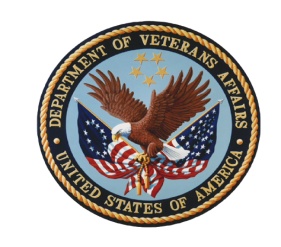 The Department of Veterans Affairs Diversity Council (VADC)VACO, 810 Vermont Avenue, NW, Conference Room 830Conference Call 1-800-767-1750, Access Code 79443Wednesday, March 2, 20111:00–3:00 PM (Eastern Time)Program Agenda1:00	(15 min.)	Welcome (Rafael A. Torres, Acting Principal Deputy Assistant Secretary for		Human Resources and Administration, for John Sepúlveda, Assistant		Secretary for Human Resources and Administration and VADC Co-chair)1:15	(10 min.)	Diversity Council OperationsApproval of December 1, 2010, VADC Meeting Minutes (Georgia Coffey, Deputy Assistant Secretary for the Office of Diversity and Inclusion, ODI, and VADC Co-chair)Confirmation of screening and judging committee members for the Secretary’s Diversity & Inclusion Excellence Awards (Carolyn Wong, Director of Training and Communications, ODI)Fiscal year report to the Secretary (Georgia Coffey)1:25	(15 min.)	VA’s Plan for Recruitment and Hiring of People with Disabilities(Christy Compton, National Disability Program Manager, ODI)1:40	(40 min.)	Career Pathing Initiative (Arthur McMahan, Director, Evaluation andCareer-Technical Training, VA Learning University)2:20	(15 min.)	VA Diversity & Inclusion Internal Memorandum of Understanding(Tinisha Agramonte, Director of Outreach and Retention, ODI)2:35	(20 min.)	VA’s MD-715 EEO and Diversity State of the Agency Briefing(David Williams, Director of Workforce Analysis, ODI)2:55	(5 min.)	New Business3:00			Meeting Adjourn: Next Meeting June 1, 2011				Proposed topics for the next meeting:Diversity and inclusion leadership communications plan/MOUDiversity and inclusion training for all employeesTraining partnershipOffice of Tribal Government Relations (Stephanie Elaine Birdwell)